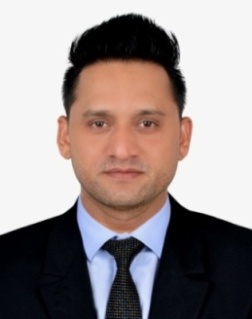 Jiban E-mail:  jiban.383555@2freemail.com Retail Department Manager with 10 years of experience in Fashion and Apparel had made notable improvement level of service, team development, visual standard and store revenue. I was able to deliver the result by training and couching store team, sales analysis, marketing strategy, customer profile evaluation, performance management, strategic planning and with the guidance of my manager.Career Highlights  Increased revenue by analyzing sales reports, brand guideline and market trend.Minimized the losses and operational cost by operating effectively.Trained and developed more than 10 staffs and new joiners.A proven team player and leader.Professional ExperienceH&M, M. H. Alshaya Co. Dubai, U.A.E.Department Manager (ASM in Training), April 2013 –May 2018Ensured to have best service in store to earn more satisfied and loyal customer. Have a record of increasing the department sale by 7% within 2 monthsReduced store operation by being cost conscious and managing team efficiency. Focus in visual planning, sales report and market trend for commercial merchandising.Paying attention on team development by one on one season, training and coaching.Conducting the daily short meeting and weekly training to sharp team’s skills and knowledge.Responsible for providing the strategic guideline to new joiners for their strong foundation.            Establish, manage and review store team’s efficiency to exceed Company standardsEffective communication with store manager about team and store performance,future marketing planning, sales and financial report and store operating pattern. Contributed innovative ideas for store layouts, campaign launch, stockroom management and staff development.Manage and follow up with admin team for daily paper work and essential documentation. H&M, M. H. Alshaya Co. Doha, Qatar Department Supervisor, June 2011 ̶ March 2013Assisting Department Manager to achieve the department goal.Maintaining the friendly and comfortable shopping environment for customer by  department team Observation and follow with the team to provide best customer service, Keeping the standard of department at highest level possible according to the brand guideline and market requirement. Coordinate with visual team to make sure that key items are highlighted according to the season, customer requirement and brand guideline. Training and coaching the team individually to provide them the information they require to perform their job role at best by keeping them motivate, energetic and self driven.  H&M, M. H. Alshaya Co. Doha, QatarSales Associate, March 2008 ̶ May 2011Greeting and welcoming customer to make them comfortable in store.Providing the best shopping atmosphere and service according to their need.Direct service or indirect service, making suggestion and offering add on to create an outfit to suit their personality.Awarded as Employee of the Month twice.Making sure that all the items are displayed in right place with standard with size curve.Using available tools and technique at its best to maximize the department sale. Providing feedback about department performance: best seller, worst seller, customer      feedback, suggesting the request of garments etc to the line manager.Compliances with all company policies and procedures.Dewsoft Overseas Pvt. Ltd (Network Marketing Company), Pokhara, NepalSales Promoter and Trainer, 2005 – 2007Making the list of the potential customer and market.Taking appointment with customer through call.Giving presentation of the product (Software program).Dealing with customer doubt and objection to close the sale.Providing training and support to the new joiners about the company profile and the product to build their networkConducting the demo presentation and weekly training for associates development.Education QualificationsTribhuvan University of Nepal, Pokhara, Nepal Proficiency Certificate Level in ManagementHMG Board of Nepal, Gulariya, NepalSchool Leaving Certificate (SLC)